Муниципальное бюджетное общеобразовательное учреждение«Средняя общеобразовательная школа № 3»поселка городского типа Актюбинский Азнакаевского района РТГарипова Лилия Рашитовна, учитель начальных классов первой квалификационной категорииАктуальность данной методической разработки обусловлены тем, что вопросы  нравственного  формирования  личности  волновали  человечество всегда и во все времена. Духовно-нравственное воспитание – одна из актуальных и сложнейших проблем, которая должна решаться сегодня всеми, кто имеет отношение к детям. То, что мы заложим в душу ребенка сейчас, проявится позднее, станет его и нашей жизнью. Начиная  с  первых  классов,  мы  привычно  считаем,  сколько  слов  в  минуту читает  ученик,  сколько  успевает  выполнить  заданий,  написать  предложений, проводим  тесты,  срезы  знаний  и  совершенно  забываем  о  воспитывающей  силе обучения. Нормативы в обучении бесспорно важны, но еще важнее, на мой взгляд, умение  организовать  общение  с  детьми,  выстроить  с  ними  отношения  таким образом,  чтобы  способствовать  их  духовному  развитию,  их  умению  принимать решения в ситуациях морального выбора и нести ответственность за эти решения перед собой, близкими людьми, своей страной и человечеством. Воспитательное мероприятие является маленьким звеном в цепочке воспитательных мероприятий по духовному и нравственному направлению.  Работа  по  данному   направлению ведется в урочное и во внеурочное время.  Методическая разработка ориентирована на младших школьников 7 – 8 лет / 1 – 2 классы.Цель: продолжить ознакомление  обучающихся с общечеловеческими ценностями, формировать нравственные качества личности младшего школьника.Задачи: расширить знания обучающихся о доброте с позиции нравственного смысла; прививать нравственные качества личности, чувства добра и сострадания, любви и милосердия.Планируемые результаты: обучающиеся должны уметь:   -оценивать  поступки людей с точки зрения общепринятых норм и ценностей:   -объяснять с позиции общечеловеческих нравственных ценностей, почему конкретные простые поступки можно оценить как хорошие или плохие;    -самостоятельно определять и высказывать самые простые общие для всех людей правила поведения (основы общечеловеческих нравственных ценностей).Познавательные УУД 1. Работать с информацией, представленной в разных формах.2. Строить речевое высказывание в устной форме.3. Объяснять понятия.Регулятивные УУД1. Принимать и сохранять учебную задачу.   2. Планировать свои действия в соответствии с поставленной задачей.Коммуникативные УУД1. Слушать и понимать других.2. Строить речевое высказывание в соответствии с поставленными задачами.3. Договариваться о правилах общения и поведения.4. Формулировать своё мнение, свою позицию.Личностные УУД1. Сопоставлять положительные и отрицательные поступки людей.2. Делать выводы, анализировать свои и чужие поступки с точки зрения общечеловеческих норм.Форма проведения воспитательного мероприятия: беседа – игра, такая форма проведения, по – моему мнению, является наиболее привлекательной и понятной  для учеников младших классов. В ходе проведения мероприятия были использованы следующие педагогические технологии, приемы, методы:  приём «Кроссенс», игровые технологии, технология развития «критического мышления», обучение в сотрудничестве, инсценировка, фронтальная,   индивидуальная,   групповая форма работы. Этапы подготовки и проведения мероприятия:определение темы, постановку целей, уточнение аудитории;составление плана подготовки мероприятия;определение его хода и содержания;анализ и подбор литературы;определение методов и приемов;составление сценарного плана, разработку и оформление сценария;определение участников, распределение ролей;определение места, времени и даты проведения.Итогом внеклассного мероприятия стал вывод учащихся, что доброта творит чудеса. Слабых делает сильными, сильных – великодушными, а весь мир чище и ярче становится от человеческого добра, именно это качество помогает подобрать ключик к любому сердцу.	Сценарий мероприятияУчитель: Добрый день! Когда мы произносим эти слова, то искренне желаем тем, с кем встречаемся, добра, мира и радости. И наше сердце открывается для искренних и добрых людей.Упражнение «Приветствие».Дети становятся  в круг, берутся за руки, улыбаются друг другу. Передавая в руки мяч по кругу, говорят комплемент.Учитель:  Вот видите, как приятно, когда к вам обращаются по имени и говорят комплемент. Нужно всегда так поступать в жизни.Посмотрите на доску, что вы здесь видите? Как вы думаете каким общим  словом  можно объединить эти картинки? (Прием «Кроссенс»)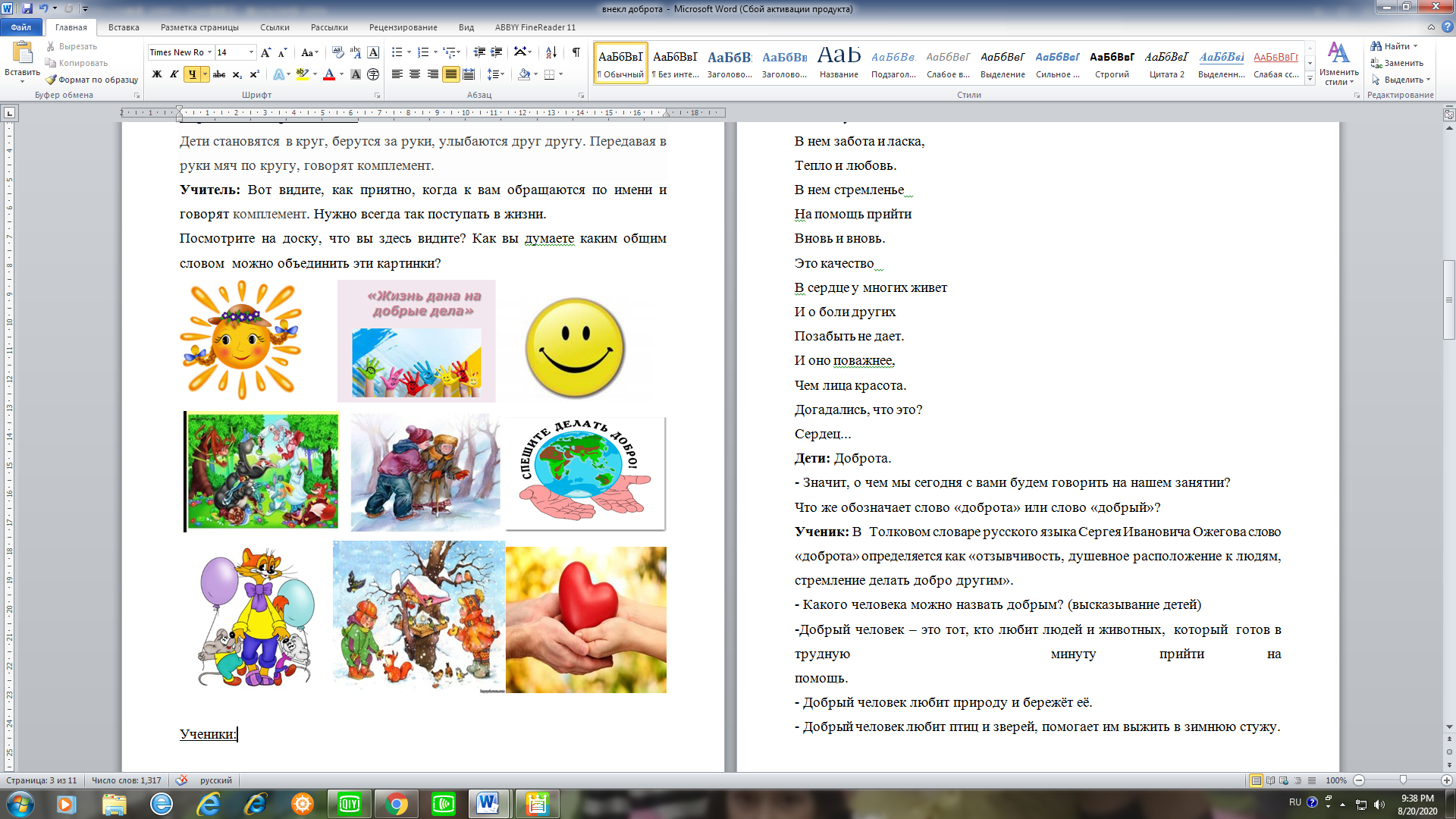 Ученик:Слово это серьезное,
Главное, важное.
То, что значит оно,
Очень нужно для каждого.
В нем забота и ласка,
Тепло и любовь.
В нем стремленье
На помощь прийти
Вновь и вновь.
Это качество
В сердце у многих живет
И о боли других
Позабыть не дает.
И оно поважнее,
Чем лица красота.
Догадались, что это?
Сердец...Ученики: Доброта.- Значит, о чем мы сегодня с вами будем говорить на нашем занятии?Что же обозначает слово «доброта» или слово «добрый»?Ученик: В  Толковом словаре русского языка Сергея Ивановича Ожегова слово «доброта» определяется как «отзывчивость, душевное расположение к людям, стремление делать добро другим».- Какого человека можно назвать добрым? (высказывание детей)-Добрый человек – это тот, кто любит людей и животных,  который  готов в трудную минуту прийти на помощь.- Добрый человек любит природу и бережёт её.      - Добрый человек любит птиц и зверей, помогает им выжить в зимнюю стужу.- Добрый человек старается быть аккуратным, быть вежливым и внимательным в общении с друзьями и взрослымиКонечно, доброта, милосердие, радость,  переживание за других людей создают основу человеческого счастья. Упражнение «Солнце доброты». Работа в группах.- Давайте зажжем «Солнце доброты». Для этого выберите  черты, присущие доброму, хорошему человеку и прикрепите лучики к солнцу.ОтзывчивыйМилосердныйизбалованный безответственный некультурный бессовестный благожелательный болтливый СамостоятельныйСамоуверенныйсебялюбивыйсерьёзныйскромныйсправедливыйтрудолюбивыйхитрыйнаглыйнадоедливыйнахальныйневежливыйнесерьёзныйкоммуникабельныйпорядочныйпослушныйпридирчивыйпростофиляпустомеляпунктуальныйпустословразумныйжадныйПосмотрите, ребята, наше солнышко заулыбалось, и в классе стало намного теплее и радостнее. Давайте и мы с вами всегда будем дарить окружающим наши улыбки и доброту наших сердец.Ученик:Ты улыбкой, как солнышко брызни,Выходя поутру из ворот,Понимаешь, у каждого в жизни,Предостаточно бед и забот…Разве любы нам хмурые лица,Или чья та сердитая речьТы улыбкой сумей поделиться,И ответную искру зажечь. 	Работа с пословицами в парах. Игра «Собери пословицу»Учитель: Ребята, а пословицы о доброте вы знаете? Свою смекалку вы можете показать правильно собрав пословицы и поговорки. (Вспоминают правила работы в паре).Добрый человек несет мир.Сделаешь добро, добро найдешь.Добрый конь не устает, добрый человек не отказывает в помощи Учись доброму – плохое на ум не пойдёт.Про доброе дело говори смело.Жизнь дана на добрые делаДоброе слово лечит, а злое калечит.Не одежда красит человека, а его добрые дела.Злой плачет от зависти, а добрый от радости.В ком добра нет, в том и правды мало.Не ищи красоты, ищи доброты. Кто любит добрые дела, тому и жизнь мила.Сумел провиниться, сумей и повиниться.Ласковое слово, что солнышко в ненастье.Плохо тому, кто добра не делает никому.При солнышке тепло, а при матери добро.- Молодцы!  Как вы много знаете пословиц о доброте.Учитель:  Научиться по – настоящему  быть добрым порой бывает трудно. Путь к доброте нелегкий, на нём человека ожидают взлеты и падения, зло и добро. У каждого человека, большого и маленького, свой путь к доброте. Учитель:  Ребята, как вы думаете, добрый человек должен быть ещё и вежливым?- Какого человека, мы можем назвать вежливым? (высказывание детей)- А вежливые слова вы знаете?    Игра «Вежливые слова»Если словом или делом Вам помог кто-либо,Не стесняйтесь громко, смелоГоворить….(спасибо)Если встретился знакомый,Хоть на улице, хоть дома,Не молчите, не стесняйтесьИ немым не притворяйтесь,Поздороваться спешите,Громко…(здравствуйте) скажите.Если просишь что-нибудь,То сначала не забудь,Разомкнуть свои устаИ сказать…(пожалуйста)Если вы кого-то обидели случайноИли наступили на ногу нечаянно.Только не молчите,Долго не тяните, а скажите…(извините)- Молодцы, вы угадали все вежливые слова,  уверена, что вы их часто употребляете в повседневной жизни. Игра “Вежливо — невежливо”.Я буду задавать вопросы, а вы все вместе, хором, - отвечать - вежливо или невежливо. • Поздороваться при встречи? • Толкнуть и не извиниться? • Помочь поднять упавшую вещь? • Не снять шапку, когда заходишь в школу? • Говорить “Спасибо” за подарок? • Громко разговаривать во время урока? • Поздороваться при встрече? • Перебивать во время разговора? • Обозвать обидным словом соседа? • Извиниться за вынужденное опоздание? • Уйти и не попрощаться? • Помогать родителям? • Не уступить место старшим в автобусе? • Бегать по коридорам, сбивая всех с ног? -Молодцы, ребята, правила вежливости вам хорошо известны. Сценка «Белка и Волк»(Участвуют в сценке: Автор, Белка и Волк)Белка прыгала с ветки на ветку и упала прямо на спящего волка. Волк вскочил и захотел её съесть. Белка стала просить: «Пусти меня» Волк сказал: «Хорошо, я отпущу тебя, только если ты скажешь мне, отчего вы, белки, так веселы. Мне всегда скучно, а на вас смотришь, вы там на верху всё играете и прыгаете». Белка сказала: «Пусти меня прежде на дерево, я тебе оттуда скажу, а то я боюсь тебя». Волк отпустил, а белка ушла на дерево и оттуда сказала:- Тебе оттого скучно, что ты зол. Тебе злость сердце жжёт. А мы веселы оттого, что мы добры и зла никому не делаем.Учитель: - Какова главная мысль? (Хорошо тому, у кого доброе сердце)- Каким делает человека доброта? (Обаятельным, красивым, радостным, весёлым и. т. д.)Учитель:  Но не всегда только  слова должны быть добрыми.Поступки тоже должны быть такими, чтобы за них не приходилось краснеть ни мне, ни вашим родителям, ни друзьям. Неприятно смотреть, когда друзья ссорятся, когда человек хвалит себя, зазнается.- Ребята, а что такое дружба вы конечно знаете. Предлагаю вам послушать наших чтецов и стихотворение «Что такое дружба?»Что такое дружба?Это совесть чистаяИ душа открытаяТак считают исстари. Что такое дружба?Дружба – это равенствоА дружить без равенстваНикому не нравится. Что такое дружба?Если станет тугоТо во всём, как на себя,Положись на друга. Что такое дружба?Крепкая опораВместе верные друзьяМогут сдвинуть горы. Что такое дружба?Это счастье детиЭто небо чистоеМир на всей планете! - Спасибо, ребята! Чем для вас является дружба?Учитель:  Вы ещё дети, но впереди вас ждет много славных дел. Вы сделаете нашу планету красивой. Но прежде вы должны вырасти настоящими людьми. А это значит: смелыми, отзывчивыми, вежливыми, добрыми, трудолюбивыми. Ведь делать добро, творить добро – это здорово. И по жизни вы должны идти только тропинкой  добра.Тропинка доброты.- Сейчас на отпечатках своих ножек нарисованных на листках бумаги вы напишете добрые дела, которые сделали кому-то. Образуем тропу доброты.А я сегодня всех благодарю за теплый разговор, за добрые мысли, за творческое отношение к работе. Добрые слова – корни.Добрые мысли – цветы.Добрые дела – плоды.	Добрые сердца – сады.Заботьтесь о своем саде и не позволяйте ему зарастать сорняками, наполняйте его солнечным светом, добрыми словами и добрыми делами.Я надеюсь, что мы смогли подобрать ключик к сердцам людей сидящих на нашем мероприятии. Мы сегодня воспользовались особым ключом, который подходит ко всем сердцам. Теперь мы точно знаем,   что ключик к сердцу – доброта. 